On veut que toutes les préfectures des régions qui sont limitrophes dans la France continentale soient reliées par une ligne téléphonique.On veut aussi les équiper de téléphone et que deux préfectures de régions limitrophes aient des téléphones de couleurs différentes.Les téléphones sont les punaises et les lignes les élastiques.Amusez-vous à le faire pour découvrir un modèle mathématique qui permet de traiter notre problème de couleurs…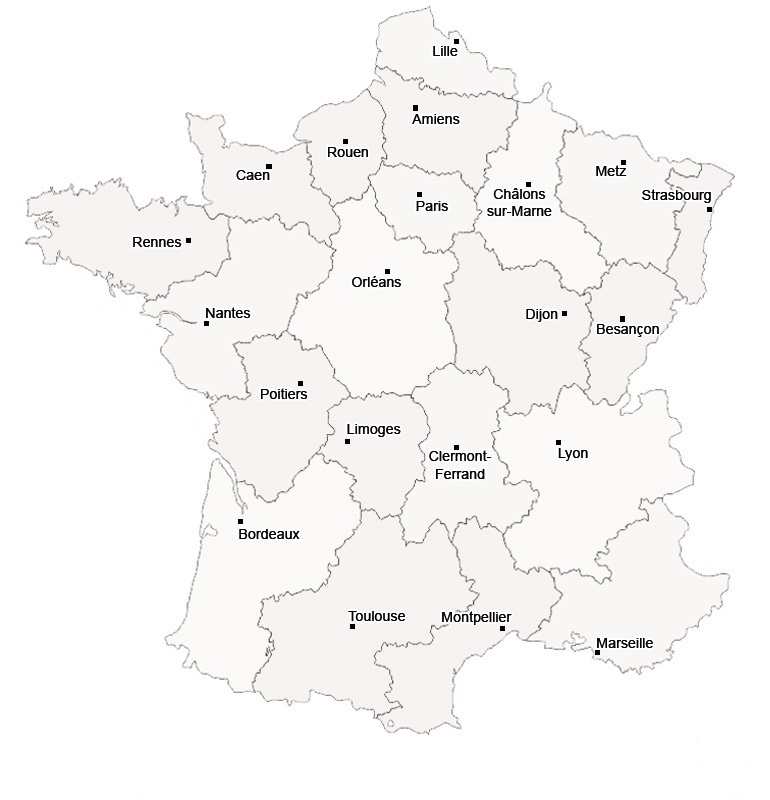 